21st Century Lesson Cycle Template21st Century Lesson Cycle Template21st Century Lesson Cycle TemplateGrade:  10-12Subject:  English (EAL Support)Unit:  Poetry (Figurative Language)Grade:  10-12Subject:  English (EAL Support)Unit:  Poetry (Figurative Language)Grade:  10-12Subject:  English (EAL Support)Unit:  Poetry (Figurative Language)Driving Question(s):  What is figurative language?Driving Question(s):  What is figurative language?Driving Question(s):  What is figurative language?Prior Knowledge:  EAL students have been introduced to poetry but may be struggling with similes, metaphors and personification.Prior Knowledge:  EAL students have been introduced to poetry but may be struggling with similes, metaphors and personification.Prior Knowledge:  EAL students have been introduced to poetry but may be struggling with similes, metaphors and personification.Screencast and Online Link(s):  Simile and metaphor screencast: http://www.youtube.com/watch?v=2_Fcodp3AsMSimile and Metaphor Practice:http://www.weebly.com/uploads/4/2/4/8/42488461/simile_and_metphor_practice.pdfOnline Practice: Simile or Metaphor?https://www.noslangues-ourlanguages.gc.ca/quiz/jeux-quiz-metaphore-metaphore-eng.php#Explain Everything appScreencast and Online Link(s):  Simile and metaphor screencast: http://www.youtube.com/watch?v=2_Fcodp3AsMSimile and Metaphor Practice:http://www.weebly.com/uploads/4/2/4/8/42488461/simile_and_metphor_practice.pdfOnline Practice: Simile or Metaphor?https://www.noslangues-ourlanguages.gc.ca/quiz/jeux-quiz-metaphore-metaphore-eng.php#Explain Everything appScreencast and Online Link(s):  Simile and metaphor screencast: http://www.youtube.com/watch?v=2_Fcodp3AsMSimile and Metaphor Practice:http://www.weebly.com/uploads/4/2/4/8/42488461/simile_and_metphor_practice.pdfOnline Practice: Simile or Metaphor?https://www.noslangues-ourlanguages.gc.ca/quiz/jeux-quiz-metaphore-metaphore-eng.php#Explain Everything appExpected Time:  2 EAL support classes (75 minute blocks)Expected Time:  2 EAL support classes (75 minute blocks)Expected Time:  2 EAL support classes (75 minute blocks)Resources:(Tools & Tech)Lesson ProcedureLesson ProcedureI do:  (20 minutes)  Show screencast (stopping and starting) to introduce/review figurative language (similes, metaphors, personification).Look at excerpts from English class poems and find similes and metaphors together, as a group.Poems can be put into ExplainEverything app and manipulated with voice and stylus instead of pen and paper.I do:  (20 minutes)  Show screencast (stopping and starting) to introduce/review figurative language (similes, metaphors, personification).Look at excerpts from English class poems and find similes and metaphors together, as a group.Poems can be put into ExplainEverything app and manipulated with voice and stylus instead of pen and paper.☐ find, validate                                             ☐ critical thinking☐ remember, understand                         ☐ evaluate, leverage☐ collaborate, communicate                ☐ create, publish☐ analyze, synthesize                                 ☐ citizenship☐ find, validate                                             ☐ critical thinking☐ remember, understand                         ☐ evaluate, leverage☐ collaborate, communicate                ☐ create, publish☐ analyze, synthesize                                 ☐ citizenshipYou do: (20 minutes)Students (in pairs) find similes and metaphors in the practice sheet.Students do the online practice to check for understanding: https://www.noslangues-ourlanguages.gc.ca/quiz/jeux-quiz-metaphore-metaphore-eng.php#Students write five to ten different similes about themselves then change them to metaphors.You do: (20 minutes)Students (in pairs) find similes and metaphors in the practice sheet.Students do the online practice to check for understanding: https://www.noslangues-ourlanguages.gc.ca/quiz/jeux-quiz-metaphore-metaphore-eng.php#Students write five to ten different similes about themselves then change them to metaphors.☐ find, validate                                             ☐ critical thinking☐ remember, understand                         ☐ evaluate, leverage☐ collaborate, communicate                ☐ create, publish☐ analyze, synthesize                                 ☐ citizenship☐ find, validate                                             ☐ critical thinking☐ remember, understand                         ☐ evaluate, leverage☐ collaborate, communicate                ☐ create, publish☐ analyze, synthesize                                 ☐ citizenshipWe do:  20 minutesVisual representations of created sentences.Students choose a tech tool to create visual representations of their similes/metaphors.We do:  20 minutesVisual representations of created sentences.Students choose a tech tool to create visual representations of their similes/metaphors.☐ find, validate                                             ☐ critical thinking☐ remember, understand                         ☐ evaluate, leverage☐ collaborate, communicate                ☐ create, publish☐ analyze, synthesize                                 ☐ citizenship☐ find, validate                                             ☐ critical thinking☐ remember, understand                         ☐ evaluate, leverage☐ collaborate, communicate                ☐ create, publish☐ analyze, synthesize                                 ☐ citizenshipWe share: 10 minutesShare visual representations of figurative sentence writing.We share: 10 minutesShare visual representations of figurative sentence writing.☐ find, validate                                             ☐ critical thinking☐ remember, understand                         ☐ evaluate, leverage☐ collaborate, communicate                ☐ create, publish☐ analyze, synthesize                                 ☐ citizenship☐ find, validate                                             ☐ critical thinking☐ remember, understand                         ☐ evaluate, leverage☐ collaborate, communicate                ☐ create, publish☐ analyze, synthesize                                 ☐ citizenshipWRAP UP/REMIWRAP UP/REMIWRAP UP/REMIDifferentiation:  EAL levelsDifferentiation:  EAL levelsDifferentiation:  EAL levelsLow Intermediate:Students will do the beginner level sentences on the worksheet.Low Intermediate:Students will do the beginner level sentences on the worksheet.High Intermediate: Students will work on poetry excerpts instead of sentences.Students could use ExplainEverything to find and explain similes and metaphors in a chosen poem.Evaluation:  Able to differentiate between similes and metaphors.English teacher feedback Evaluation:  Able to differentiate between similes and metaphors.English teacher feedback Evaluation:  Able to differentiate between similes and metaphors.English teacher feedback 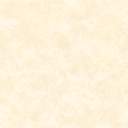 